Муниципальное казенное дошкольное образовательное учреждение детский сад с.ПреображенкаСюжетно-игровой макет «Я - фермер»Методические рекомендации                                                                                    Воспитатели:Верхотурова О.В                                                                            Лаба З.Ю.2024г.Сюжетно-игровой макет «Я - фермер»Цель методического пособия:  расширение знаний  воспитанников о профессиональной деятельности  фермера (животновода, дояра, птицевода, ветеринара); закрепление  детьми представлений о домашних животных и их детенышей.Задачи методического пособия: Образовательные: 1. Расширить представления детей о разнообразии сельскохозяйственных профессиях, познакомить с профессией фермера (дояра, птичника, животновода, ветеринара).2. Закрепить знания детей о домашних животных, отличать характерные признаки животных, чем питаются животные, где живут, какую пользу приносят людям.3. Закрепить умение сравнивать, находить сходство и различия животных и их детенышей.4. Формировать связную диалогическую и монологическую речь ребенка, расширить запас слов, обозначающих названия профессий в фермерском хозяйстве, действий и признаков.5. Формировать математические навыки счета и количества.Развивающие:1. Развивать любознательность, память, внимание, речь, логическое мышление на основе подобранных дидактических и развивающих игр в рамках данного игрового пособия.2. Развить двигательную активность ребенка на основе общей и мелкой моторики руки в игровой деятельности.3. Развивать в совместной деятельности коммуникабельность, умение взаимодействовать, играть сообща по правилам.    Воспитательные:1.Воспитывать у детей уважение к труду людей; 2. Воспитывать доброе отношение к животным и желание помогать им;3. Воспитывать у детей умение работать в группе.Использованное оборудование:Макет изготовлен из фанеры; различного бросового материала (палочки от мороженного, палочки для суши; жгут; ветки кустарников); фоамирана.  Игровое пособие состоит из игрового поля с  постройками: свинарник для поросят, хлев для коров, конюшня для лошадей, овчарня для  коз и овец, курятник для кур и гусей, будка для собаки, пруд для уток. В каждой постройке находятся животные, птицы.Актуальность: Ранняя профориентация детей включена в ФОП в качестве одного из важных направлений. В рамках профориентации воспитанников  перед педагогами стоят задачи: демонстрация детям как широко известных профессий, так и тех, которые малоизвестны;  развитие интереса к профессиональной деятельности людей из ближайшего окружения (родители, соседи, друзья); помощь дошкольникам в осознании того, что профессия важна и необходима каждому человеку; помощь детям в развитии своих творческих способностей, обучении их мыслить независимо и искать новые идеи. Учитывая то, что мы живем  в сельской местности, поэтому считаем, что каждый  ребенок,  живущий в селе, должен знать, что такое ферма, фермерское подворье, фермерское хозяйство и, конечно же,  профессию фермер.  В нашем  сюжетно-игровом пособии «Я-фермер»  представлены профессии сельскохозяйственной направленности.
Методические рекомендации:    Сюжетно-игровой макет «Я - фермер» предназначен для проведения образовательной деятельности с детьми дошкольного возраста индивидуально, совместно с группой  и в сюжетно-ролевой игре (под наблюдением педагога).     Данный макет: трансформируемый и транспортируемый; мобилен; вариативен.  В зависимости от тематики и желания ребенка, есть возможность включение в игровую деятельность новых объектов и персонажей.Сюжетно-игровой макет «Я - фермер»  можно применять при  изучении новой темы и для закрепления основных понятий. Интеграция образовательных областей:       Данный макет можно использовать при интеграции образовательных областей: «Познание (ознакомление с окружающим миром)», «Социализация», «Труд», «Безопасность», «Коммуникация», а также для обеспечения развития игровых навыков.Примерные игры с сюжетно-игровым макетом «Я - фермер»1. Сюжетно-ролевая игра «Я - фермер (животновод, дояр, птичник, ветеринар)»Цель: расширение представления детей о разнообразии сельскохозяйственных профессиях, знакомство с профессией фермера (дояра, птичника, животновода, ветеринара).Задачи: Расширить знание детей о профессии фермер;Развивать умение взаимодействовать в группе;Развивать воображение;Воспитывать у детей уважение к труду людей.Правила игры: Воспитатель предлагает ребенку побывать в роли фермера (животновода, дояра, птичника, ветеринара). Дети должны показать, чем занимается фермер, чем кормит животных, как за ними ухаживает.2. Дидактическая игра «Польза животных»Цель: расширение  представления детей о пользе животных для человека.Задачи: Расширить  знания детей о пользе животных для человека;Развивать память, мышление;Воспитывать умение слушать, работать в группе.Правила игры:Воспитатель показывает животное и спрашивает: «Какую пользу приносит это животное человеку?»…3. Дидактическая игра «Кто как кричит?»Цель: развитие  у детей слуха, навыка звукоподражания. Задачи: 1.Научить различать животных по их внешнему виду;2. Научить находить животного по издаваемому звуку. 3.Развивать память, мышление.4.Воспитывать любовь к животным.Правила игры:Воспитатель  выбирает животное, которое  живет на ферме, предлагает детям рассмотреть его, рассказать о нем  и озвучить, кто оно кричит.Воспитатель берет животное, озвучивает, как оно кричит. Дети повторяют.Воспитатель берет животное и озвучивает неправильно, дети должны поправить воспитателя.4. Дидактическая игра « Где живут животные?»Цель: формирование и закрепление знаний о том, где живут животные на ферме.Задачи:1.Закрепить знания детей о домашних животных;2.Закрепить знания детей о том, где живут животные; 3.Развитие мышления и внимания дошкольников;4.Воспитывать умение слушать, работать в группе.Правила игры:Воспитатель   выбирает домашних животных и  предлагает  детям расставить  животных  кто,  где живет.Данный макет можно использовать для развития и  закрепления знаний в других областях.5. Дидактическая игра «Кто лишний?»Цель: развитие  умение детей классифицировать предметы по одному признаку.Задачи:Развитие у детей умение, классифицировать животных по признаку;Развитие мышления и внимания дошкольников;Воспитывать умение слушать, работать в группе.Правила игры:Воспитатель показывает ребенку несколько животных , одно из которых не подходит под классификацию. Ребенок должен угадать, какое животное лишнее и объяснить свой выбор.6. Дидактическая игра «Правильный счет»Цель: закрепление  счета предметов и счета в согласовании числительных с существительными.Задачи:Закрепить знания детей о счете;Закрепить знания детей о счете в согласовании числительных с существительным;Развивать память, мышлениеВоспитывать умение слушать, работать в группе.Правила игры:Воспитатель предлагает детям посчитать, сколько животных на ферме, сколько птиц, сколько детенышей.Воспитатель предлагает детям посчитать  животных в согласовании числительных с существительными, например:Первая курица, вторая курица … пятая курица.Один конь, два коня … пять коней.7. Дидактическая игра «Один-много»Цель: закрепление знаний о понятиях один, много.Задачи:Закрепить название домашних животных, их детёнышей;Закрепить знания детей в понятиях один и много;Развивать память, мышлениеВоспитывать умение слушать, работать в группе.Правила игры:Воспитатель показывает различных животных в разных количествах, ребенок должен сказать кого много, а кто один.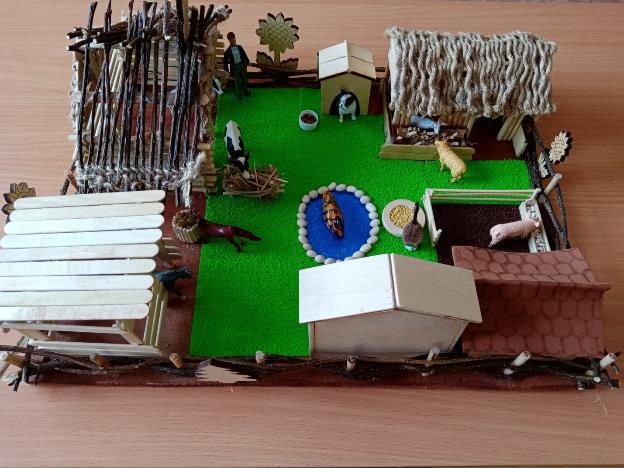 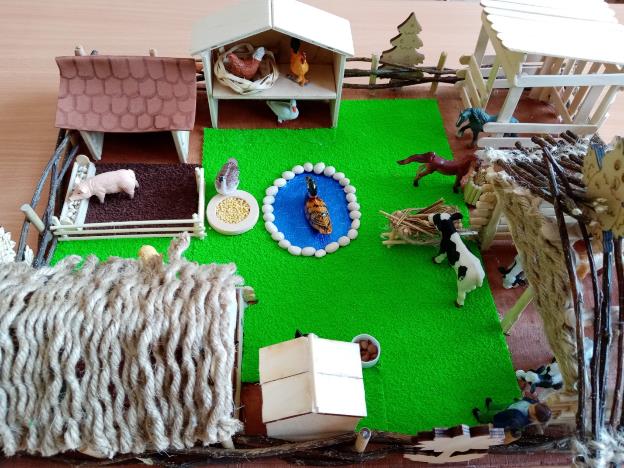 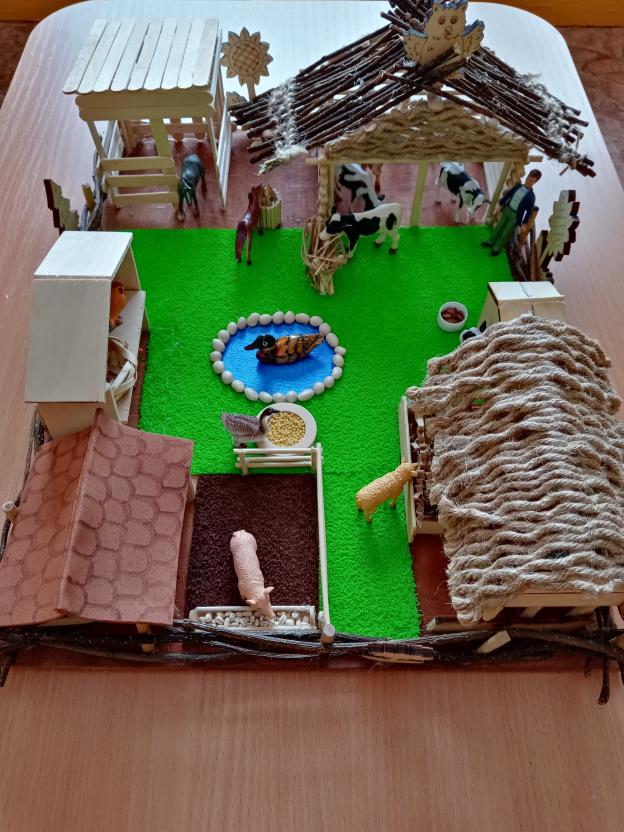 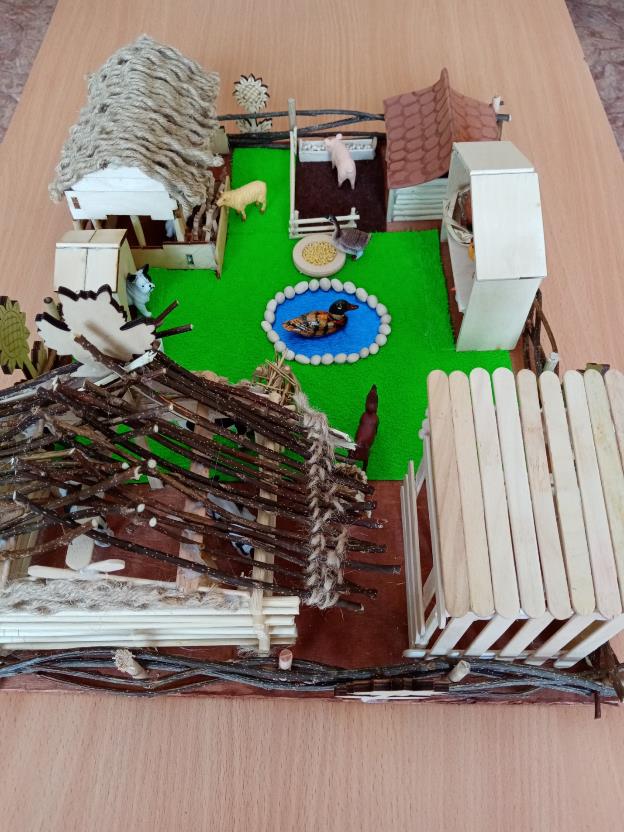 